Klasa IIIWtorek Temat:  Krzyżówka wiedzy- ćwiczenia słownikowe.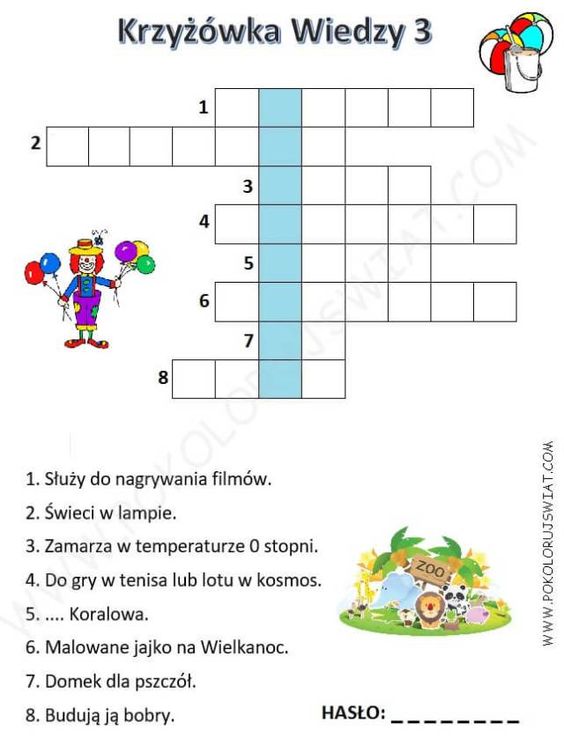 Piątek ( 2 godz)Temat: Moja własna gra planszowa „Jestem polakiem i wiem”.Poniżej znajdziesz planszę do gry „Jestem Polakiem i wiem”.Twoje zadanie polega na tym, że musisz wymyśleć jej zasady.Dla ułatwienia: Czerwone kółka – oznaczają pytania (musisz je wymyślić).Niebieskie i białe kółka – sam/a zdecyduj co oznaczają.Spisz na kartce  zasady gry i pytania.Uwaga! Jeżeli masz możliwość wydrukuj planszę, przygotuj kostkę i pionki.  Zagraj z rodzeństwem lub z rodzicami (jeśli nie możesz drukować spróbuj przerysować).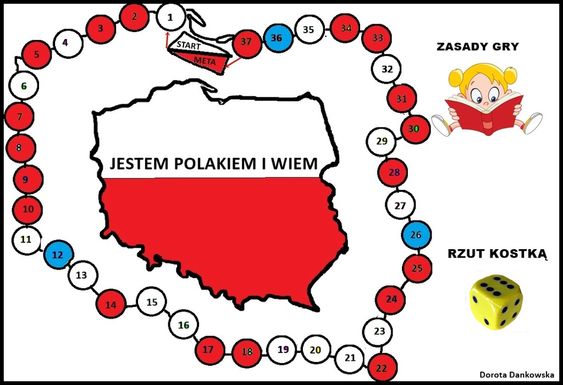 POZDRAWIAM SERDECZNIE.Anna Sobecka